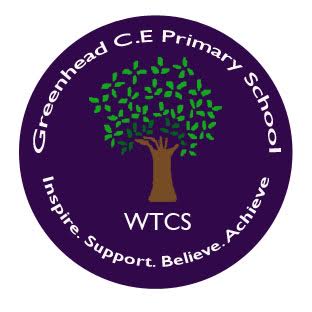 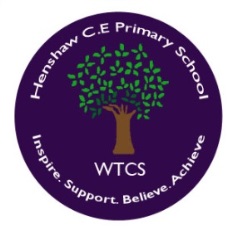 WEST TYNE FEDERATION OF SCHOOLSHomework PolicyOur Vision..... Inspire, Support, Believe, AchieveOur Mission......Our values-based schools nurture curiosity and creativity through an inspiring, broad and engaging curriculum, where learning is at the heart of all that we do. Our children learn to become resilient and self-assured in an environment where safety is paramount. Everyone is challenged and encouraged to thrive and achieve as individuals, preparing them for their role as caring and active citizens in modern Britain.1 Introduction Learning at home is an essential part of good education. Regular homework is important, since it gives pupils the opportunity to practise at home the tasks done in class, and helps them work towards improving important skills. It also encourages children to become confident and independent in their learning, which will help throughout their time at school and, later, in adult life. Homework activities are an important part of the home/school partnership and all children are expected to take part in a variety of homework tasks to enhance and support their work in class.2 Purpose By setting regular homework for pupils, we aim to: 1. Develop an effective partnership between the school and parents and carers in pursuing the aims of the school and the development of their child 2. Encourage pupils as they get older to develop the confidence and self-discipline needed to study on their own, and prepare them for the requirements of secondary school. 3. Extend and support learning consolidating and reinforcing skills and understanding, particularly in English and maths 4. Ensure parents/carers have a clear understanding about expectations for themselves and the pupils. Our homework policy is designed to: Ensure consistency of approach throughout the school. Provide opportunities for parents and pupils to work in partnership and enjoy learning experiences. This policy document has been developed through consultation with staff, governors and children of Greenhead Primary School.3 Content of homework For children in EYFS and Key Stage 1, the emphasis of homework is on developing a partnership with parents and carers and involving them actively in their child’s learning. The homework at this stage will mainly consist of short activities of different kinds such as simple games, learning spellings and number facts and, of course, reading together. This provides a very important opportunity for young children to talk about what they are learning at school, and to practise key skills in a supportive environment. As children get older homework provides an opportunity for them to develop the skills of independent learning, and projects are introduced to support this. It is important that children should gradually get into the habit of regularly devoting periods of time, to study on their own. By the time children reach Year 5 and 6 their homework will cover a wider range of tasks and curriculum content. This will ensure that, in relation to homework their transition to Year 7/secondary school is as smooth as possible. For all children, the main focus of homework will be on English and maths. Science and other subjects will be included as part of their projects, without losing the focus on English and maths3.1 Reading Regular reading is vital. For children in EYFS and Key Stage 1 homework mainly consists of regular reading with parents and carers and looking at books together. Maintaining regular reading practice and listening to others read is essential throughout school. Children in key stage 2 should be encouraged to read for at least 20 minutes a day. Other English related homework Other English related homework will include learning spellings and practicing correct punctuation.3.2 Maths In maths, the teacher may set number games and tasks, and more formal exercises such as times tables, which they can do at home.4 Recommended time allocation for homework5 Homework allocation across the school At Greenhead Primary School we have chosen to recommend time allocations for homework please see below for details: In order to allow for the child's other activities a whole week will always be provided to complete homework.6 Presentation Our expectation is that the work children do at home is of the same standard as they produce in school. For example, children in KS2, writing should be using a joined legible script, using pencil or blue ink. All work must be dated. Homework will be completed on line or as part of a presented project. 6.1 How staff will support this policy: by providing a range of homework tasks and activities to consolidate and extend learning in class; by ensuring that the children have a clear understanding of the tasks involved and a common understanding of the high expectations held of them individually, according to their ability; by giving clear instructions for each homework activity and a learning objective so the purpose of the task is made clear by communicating with parents and keeping them informed of children's progress, projects and topics to be studied, and their child’s individual targets 6.2 How parents can help to support children: provide somewhere peaceful for children to work without the distractions of television, other family members and pets; provide a suitable place, equipped with a comfortable chair, clear table space, good light; provide encouragement and support to children when they require it; support the school in explaining to children that homework is valued and aids learning; encourage pupils and praise them when homework is completed; be actively involved in the homework of younger children in particular; sign and date their child’s home-school communication book when they are satisfied that it is of an acceptable standard. 6.3 Pupils are expected to: make full use of all the opportunities they are presented with; tackle home tasks promptly and with a positive attitude; take pride in presentation and content, acknowledging the high personal standard expected; be organised so that necessary books and equipment are not left at school;take responsibility for handing in the completed task on the agreed day.7 Managing HomeworkClass teachers are responsible for ensuring that the demands of homework are manageable for pupils and parents and carers. They will also ensure there are regular patterns to homework, particularly in English and maths.7.1 MarkingHomework will be marked in accordance with the Marking Policy.7.2 FeedbackIt is important that feedback is given to pupils, parents and carers and teachers as soon as quickly as possible. This is given in a number of ways:immediately by parents or carers;discussion in class where homework is a part of the class work;through tests such as tables or spellings;individual comment from teacher on written assignments;pupils reviewing the work done in small groups;presentation of homework in class and school assemblies.Teachers are interested to know how children carried out activities, whether they were too hard/ too easy/ interesting, etc. The home-school book or class emails are an ideal place for parents, carers and teachers to record any comments.Parents may also comment on whether the time allocation was appropriate or whether the activity was too short/too long. As with all school activities, parents are invited to discuss any queries with their child’s class teacher.8 The role of parents and carers in supporting pupilsParents need to support their child with homework by providing a reasonably peaceful, suitable place in which they can do it. Often, particularly with younger children, parents will need to work with their child. Parents should make it clear to pupils that they value homework, and support the school in explaining how it can help their learning.If any child does not understand a task, parents should encourage their child to ask their teacher for further guidance. For children in Key Stage 2 who have difficulty completing homework depending on circumstances or ability may be asked to complete this during a supervised lunchtime break- this is by no means a punishment. 9 Meeting the needs of individualsHomework activities should be differentiated to meet children’s individual needs, including any special educational needs.10 Monitoring and EvaluationThe Senior Leadership Team will monitor the implementation of this policy and collate feedback from parents/carers, staff and pupils. This will be used to inform the review of the homework policy.This policy will be reviewed:as part of the school’s development cycleevery 2 yearsin consultation with staffSigned ……………………………………………………     Date September 2018                                                                               Review date September 2020Years 1 & 21 hour per weekYears 3 & 41.5 hours per weekEnglish and maths as for years 1 and 2 with occasional assignments in other subjectsYear 5 & 630 minutes per dayRegular weekly schedule with continued emphasis on English and maths but also ranging widely over the curriculumReceptionTen minutes or more a day sharing a book/reading with an adult Ten minutes learning sounds/number bondsTopic workYear 1Daily reading with an adult including number bonds and spelling sounds/spellings to share at home (Autumn term); Topic workYear 2Daily reading with an adultWeekly Spellings and times tablesTopic workYear 3Daily reading, with an adultWeekly SpellingsWeekly English and maths tasks e.g. tables, practise number bonds,spag.com and topic workYear 4Daily readingWeekly SpellingsWeekly English and maths tasks e.g. tables, practise number bonds,spag.com and topic workYear 5Daily readingWeekly SpellingsWeekly English and maths tasks e.g. tables, practise number bonds,spag.com and topic workYear 6Twenty minutes or more a day readingWeekly SpellingsWeekly English and maths task e.g. practice SATs questions, reading, comprehensionTopic workIn the spring term revision for SATs will form the main part of Y6 homework.